Great Bradley Church, Suffolk: Grave Number 95Walter Webb Walter Webb 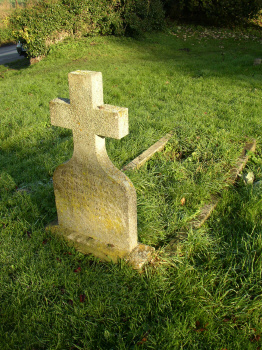 IN
LOVING
MEMORY OF
WALTER WEBB
WHO PASSED AWAY
JUNE 20th 1920
AGED 49 YEARS
THROUGH THE CROSS
UNTO THE CROWN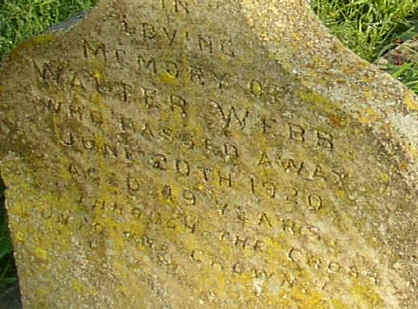 